Orientaciones para trabajo semanalA distancia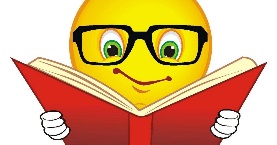 Profesor/ a: Esthefany Castro H. Correo: Ecastro@mlbombal.cl Teléfono: +56 963724211Profesor/ a: Esthefany Castro H. Correo: Ecastro@mlbombal.cl Teléfono: +56 963724211Profesora Diferencial.: Claudia CarrascoCorreo: Ccarrasco@mlbombal.clTeléfono: +56 977581017Profesora Diferencial.: Claudia CarrascoCorreo: Ccarrasco@mlbombal.clTeléfono: +56 977581017Asignatura: Tecnología  Curso: 1º básico Curso: 1º básico Semana: 14 JULIO Unidad: IIUnidad: IIUnidad: IIUnidad: IIObjetivo de la Clase: OA 01Objetivo de la Clase: OA 01Objetivo de la Clase: OA 01Objetivo de la Clase: OA 01Indicaciones para el trabajo del estudiante:Indicaciones para el trabajo del estudiante:Indicaciones para el trabajo del estudiante:Indicaciones para el trabajo del estudiante:Actividad Crea un medio de comunicación con material reciclable.Actividad Crea un medio de comunicación con material reciclable.Actividad Crea un medio de comunicación con material reciclable.Actividad Crea un medio de comunicación con material reciclable.